Kurdistan Regional Government- Iraq Ministry of Higher Education and Scientific Research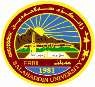 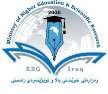 Salahaddin UniversityModule Description (   Issues in language assessment     )General InformationGeneral InformationGeneral InformationGeneral InformationGeneral InformationTitleIssues in language assessmentIssues in language assessmentTypeCodeECTS CreditsLevelMAMASemesterSecondDepartmentEnglishEnglishFacultyBasic EducationModule LeaderQismat M. HusseinQismat M. HusseinE-mailqismat.hussin@su.edu.krd AcademicTitleInstructorInstructorQualificationTutorE-mailPeer ReviewerE-mailConfirmation DateConfirmation DateRelation with other ModulesRelation with other ModulesPre-requisitesCo-requisitesModule Aims, Learning Outcomes and Indicative ContentsModule Aims, Learning Outcomes and Indicative ContentsAimsAssessment is the process of documenting knowledge, skills, attitudes and beliefs, usually in measurable terms. The goal of assessment is to make improvements, as opposed to simply being judged. In an educational context, assessment involves describing, collecting, recording, scoring, and interpreting information about learning. Currently, different forms of assessment are being utilized by educators. This course is important for MA students since it familiarizes them with the current trends in assessment and introduces them to the practical implementation of these new forms. The aim of language assessment issues is to promote a principled approach to testing and assessment-related concerns by encouraging enquiry into the relationship between theoretical and practical aspects of assessment. It also provides them with a historical background of assessment in addition to teaching them how to design, administer and grade a test.Learning OutcomesUpon completion of this course, students should be able to: 1. Distinguish among the confusing words: testing, assessment, measurement, and evaluation.2. Prepare and interpret alternative forms of assessment including their own portfolio. 3. Apply testing knowledge to a practical context in resolving the issues related to test design, administration and scoring.4. Critically evaluate tests and diagnose strong and weak points.Indicative ContentsDeliveryDeliveryDeliveryDeliveryDeliveryDeliveryDeliveryLecture (hr/w)Lecture (hr/w)Lab. (hr/w)Practical (hr/w)Tutorial (hr/w)SSWL (hr/sem)SSWL (hr/sem)USSWL (hr/sem)USSWL (hr/sem)Total workload (hr/sem)Total workload (hr/sem)EvaluationEvaluationEvaluationEvaluationTaskWeight (Marks)Due WeekRelevant Learning OutcomeTerm paperAssignmentsProject/Lab.Midterm ExamFinal ExamTotalResourcesResourcesResourcesMaterialsTextHow to access? / e-linkRequired Texts- Brown, D. (2010). Language assessment: principles and classroom practices. - Brown, D. (2011). Teaching by principles. - Celce-Murcia, M., Brinton, D. and Snow, M. (2014). Teaching English as a second or a foreign language. – Davies, A. and Elder, C. (ed.). (2006). The Handbook of Applied Linguistics. Oxford: Blackwell Publishing.- Hedge, T. (2000). Teaching and learning in the language classroom.Recommended Texts- Different articles from the net.WebsitesWeekly SyllabusWeekly SyllabusWeekly SyllabusWeeksSubject(s)Short DescriptionW1 Introduction (testing, assessment, measurement, and evaluation)W2types of tests Formal & informalFormative & summativeLarge scale & small scaleNorm-referenced & criterion-referencedW3functions of testing, assessment, and evaluationW4_principles of tests_observation-driven assessment_Phases of teacher observation_advantages & disW5designing, administering and grading a testW6historical background of assessment (behavioural, integrative, communicative)testing and assessment (the structuralist and communicative influence)W7the role of classroom assessment (purposes and procedures)W8assessment and learningW9the usefulness of a test (claims and evidences)W1010, 11, 12, 13 alternative forms of assessmen ++ practicePortfolio…Self-assessment…Peer-assessment…Rubrics…Journal writing…Open book exams. ...Take home exams. ...Collaborative testing. ...Retake policies…W11W12W13W14W15